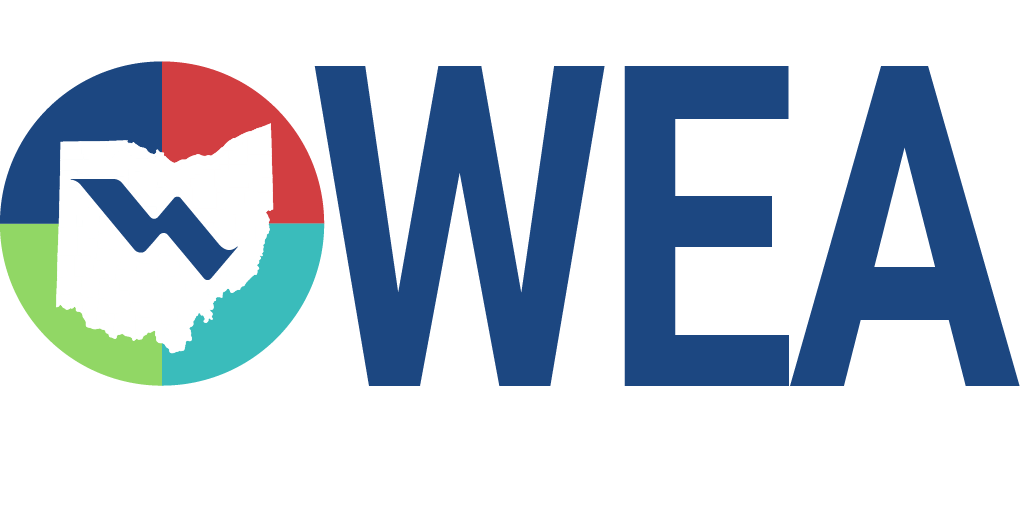 9:30 am       Meeting Registration10:00 am     Fremont WRC Plant Tour 11:15 am     Essentials of pH Measurement                                              By Tim Meirose                           12:15 pm     Free Lunch1:00 pm       Ortho Phosphate in Wastewater                                   By Nichole Jones 1:45 pm       Adjournment